Exercise 1. 4. Which residential option suits myinterests and needs best? (My future residence)The educator presents the various residential options, as well as their advantages in terms of the Quality of Life Model. Ask each participant to saywhat their chosen choice is and to explain their positive and negative feelings about the different residential options to the group.The following two tables can be used as visual support.A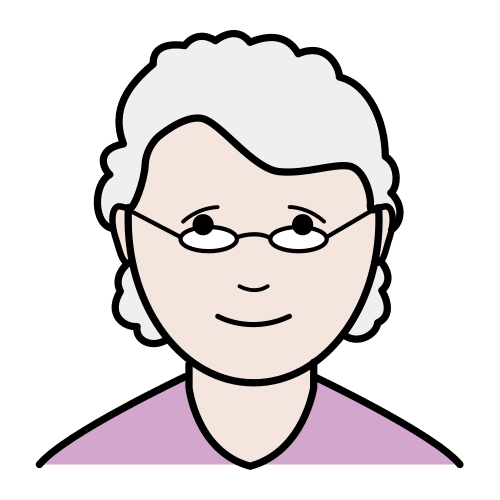 B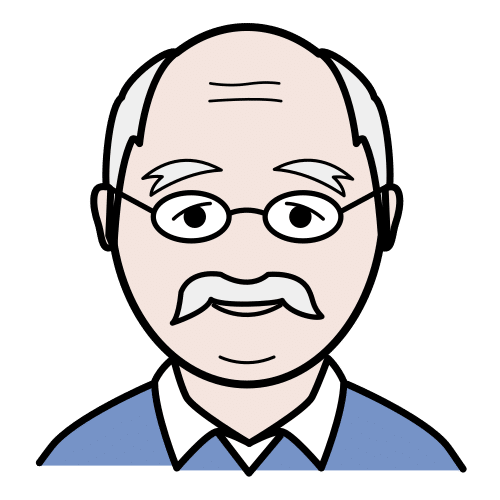 C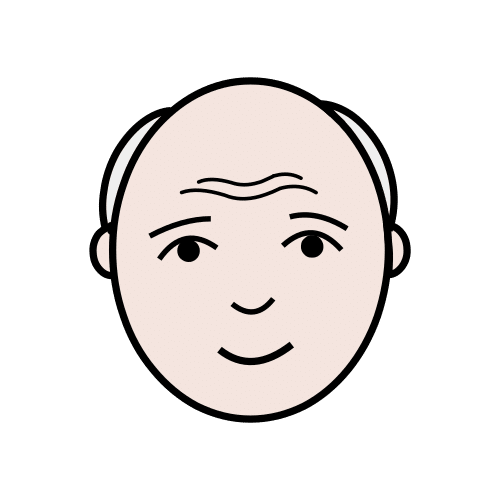 D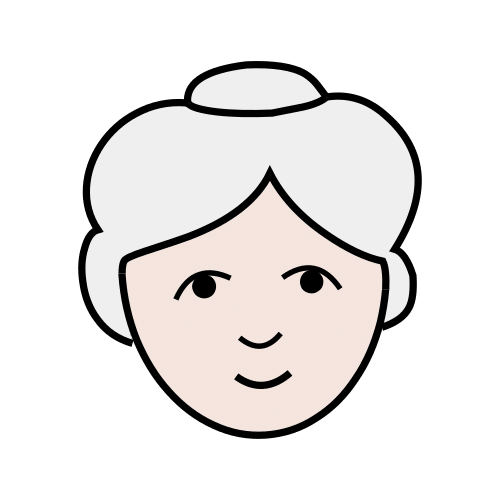 I would prefer living in a RESIDENCE FOR THE ELDERLY because...I would prefer living in a RESIDENCE FOR PEOPLE WITH DISABILITIES because...I would prefer living in MY OWN HOUSE because...I would prefer living in a SHELTERED HOUSE because...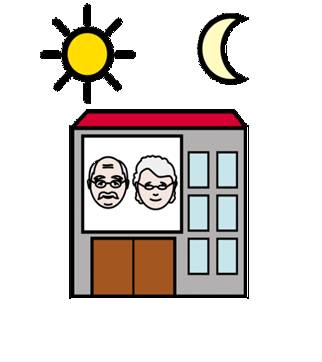 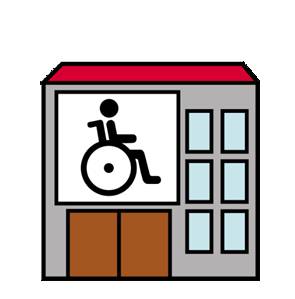 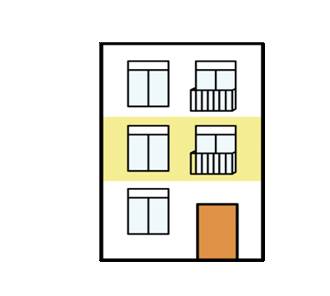 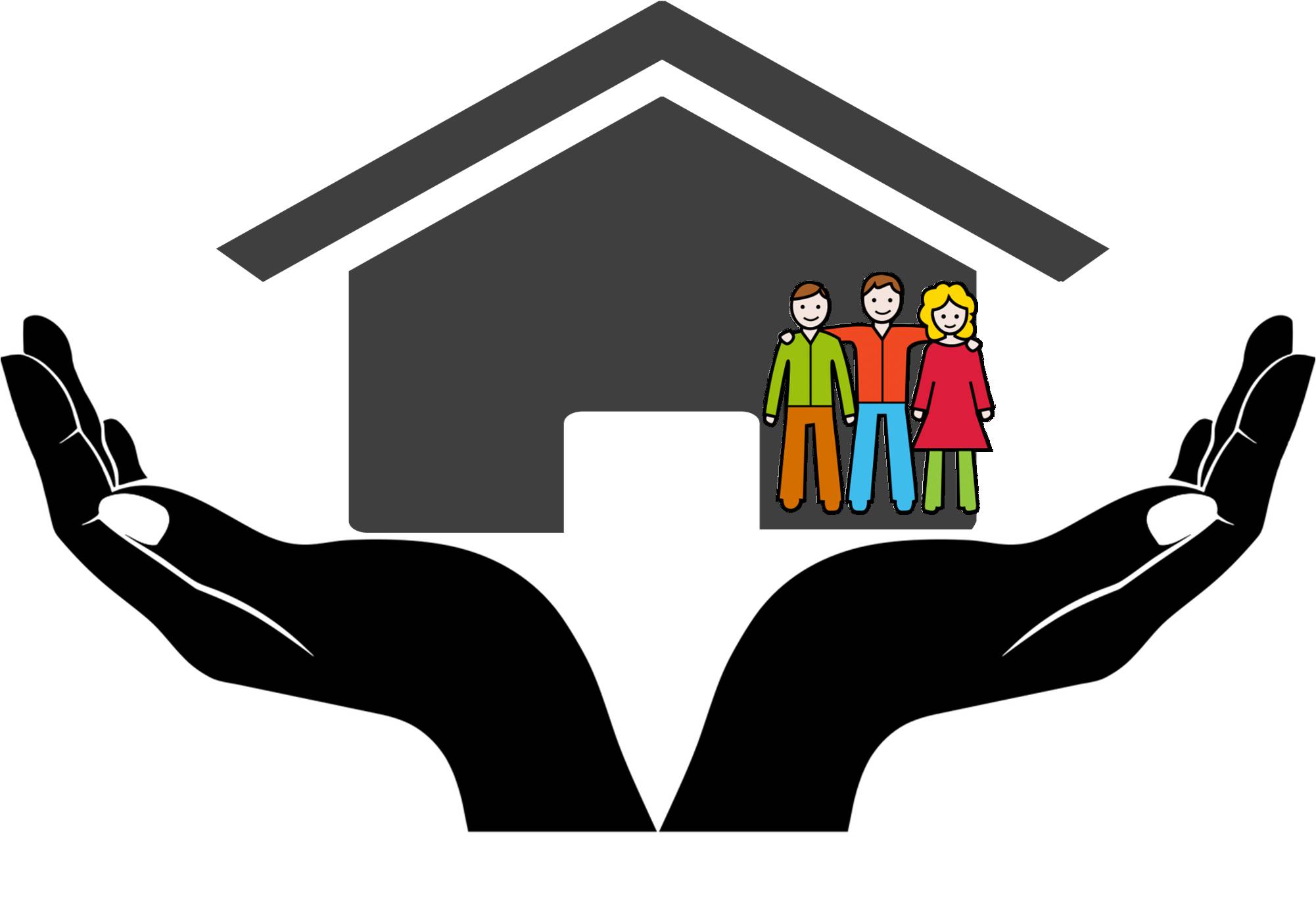 ABCDI would NOT like living in a RESIDENCE FOR THE ELDERLY because...I would NOT like living in a  RESIDENCE FOR PEOPLE WITH DISABILITIES because...I would NOT like living in MY OWN HOUSE because...I would NOT like living in aSHELTERED HOUSE because...